A remplir en ligne (en lettres capitales) avec précision. Tout dossier doit être complet Sa bonne constitution est un élément de l’appréciation. Aucune pièce ne sera réclamée.Les pièces non disponibles lors du dépôt du dossier sont à transmettre au fur et à mesure de leur obtention par le candidat par mail : estbb@univ-catholyon.fr ParticipantNom et prénoms : ………………………………………………………………………………………………………		 Mme     M. Date et lieu de naissance (ville/pays) : ……………………………….…………………………………………………………………….……………Adresse : ………………………………………………………………………………………………………….……………………………………..……………Code Postal - Ville : ……………………………………………………………………………         Pays : …………………………….…..………..E-mail : ………………………………………………………………………………………….…….….    Tél : ………….……………….……….……..…..Si vous êtes salariéProfession/fonction : ……………………………………………………………………………………………………………………….……………..…..Raison sociale de l’employeur :…………………………………………………………………………………………………………………………….………….……….………….Adresse de l’employeur :………………………………………………………………………………………………………………………..……………………………………Code Postal - Ville : ……………………………………………………………………………         Pays : …………………………….…..…………Financement Par la structure professionnelle ou associative/employeur - Adresse de facturation : ……………………………….……………………………………………………………………………………………………………………………………….…….….Code Postal - Ville : ……………………………………………………………………………         Pays : …………………..…..………….………..E-mail : ………………………………………………………………………………………….…….….    Tél : ………….………………………..…..………. Par un organisme financeur – Nom : ………………………………………… Correspondant : ………………………….…….…Adresse : ………………………………………………………………………………………………………….………………………………..………..…….…..E-mail : ………………………………………………………………………………………….…….….    Tél : ………….………………………..…..……….L’attestation de prise en charge est à nous envoyer dans le mois d’ouverture de la formation.A défaut de la recevoir, nous adresserons directement la facture à votre structure ou à la personne formée. Autofinancement (financement par vos propres moyens) Autre (à préciser) : …………………………………………………………………………………………………………………………………………….Etudes antérieuresDiplômes obtenusJoindre le bulletin de notes du dernier diplôme obtenu.Emplois et stagesLanguesLettre de motivation manuscrite du candidatDécrivez ce qui motive votre candidature, votre projet professionnel et votre expérience pour valider une formation à double compétence : management et biobanking.RecommandationsDemandez à deux personnes de votre entourage professionnel de préparer des lettres de recommandations en utilisant le formulaire proposé ci-dessous (les pages 4 et 5 sont à remplir en deux exemplaires par les deux personnes qui vous recommandent).Ces recommandations devront être envoyées jointes à votre dossier à envoyer par mail à  estbb@univ-catholyon.fr.Ces lettres de recommandation devront être parvenues à l’ESTBB, au plus tard le jour de l’entretien.Recommandation du candidat pour intégrer la formation à distance e-Manager de BiobanquesNom : ………………………………………….………	Prénoms : …………………………………………Poste : ………………………………………….……….	Années d’ancienneté : ……………………………Etablissement, adresse complète : ………………………………………………………………………………………………………………………………Téléphone: …………..…………………………………………………	Courriel : …………………………………………………………NOM du candidat : …………..…………………………Depuis combien d’années connaissez-vous le candidat ?......................................Dans quel cadre avez-vous rencontré le candidat ? …......................................................................................................Evaluation des capacités du candidatEvaluer les capacités du candidat entre 1 (le plus faible) et 5 (le plus fort)RecommandationJe recommande vivement					Je recommande      	Je ne recommande pas					Je ne peux pas faire de commentaire	………………………………. (Nom du candidat) à poursuivre ses études et plus particulièrement en intégrant la formation à distance e-Manager de Biobanques.Commentaires sur le candidatDécrire : Les capacités du candidat à entreprendre cette formationLes performances du candidat pendant sa formation et sur ses lieux de stage ou d’emploi (intégration dans la promotion, interaction avec les enseignants et l’administration, travail d’équipe, prise en compte des remarques etc.)frais d’etudes/cout total de la formationL’étudiant participe au coût de la formation. Les frais d’études s’élèvent à 1800 euros pour l’ensemble de la formation.Cette somme n’inclut pas les frais (trajet, hébergement, repas…) liés aux déplacements à l’Institut Pasteur de Côte d’Ivoire pendant les journées en présentiel.  procedure de candidature et resultat d’admissionLes dossiers pour l’admission à la formation à distance e-Manager de Biobanques sont à faire parvenir à l’ESTBB pour le 16 septembre 2022 (1ère session), le 14 octobre 2022 (2ème session), le 18 novembre 2022 (3ème session), ou le 2 décembre 2022 (dernière session).Votre dossier complet est à envoyer par email à l’ESTBB (estbb@univ-catholyon.fr) dans un seul mail contenant tous les éléments constitutifs du dossier.Après étude du dossier, les candidats sont contactés pour un entretien de motivation uniquement si les dossiers sont complets et recevables.Tous les candidats seront avisés du résultat de leur candidature par mail. Comment avez-vous eu connaissance de cette formation ?Rencontre sur un salon/colloque   (précisez : ……………………………………………………………………….…..……………………)Recherche internet  (précisez : ……………………………………………………………..……………………………….…..……………………..)	Recherche Google ou autres  	Site Internet de l’ESTBB  	Autre  (précisez : ………………………………………………………………………..………………………….…..……………………..)Réseaux sociaux  (précisez: ………..……………………………………..…………….………………………..………………………………………)Par une relation   (précisez : ……………………………………………..…………….………………………..…………………………………………)Autre   (précisez……………………………………………..……………………………………………………………………………………………….…..)Les informations recueillies sur ce formulaire par l’AFPICL - UCLy font l’objet d’un traitement informatique destiné à assurer la gestion administrative et pédagogique des étudiants/apprenants, à établir des statistiques pour le Ministère de l’Enseignement Supérieur et par le Rectorat et à permettre des enquêtes sur les conditions de vie des étudiants par l’Observatoire de la vie étudiante. Les organismes de sécurité sociale, les mutuelles étudiantes et le CROUS sont également destinataires d’informations nécessaires à l’accomplissement de leurs missions. L’AFPICL-UCLy pourra être amenée à utiliser vos coordonnées après votre départ de l’établissement pour vous recontacter dans le cadre d’enquêtes relatives à l’insertion professionnelle des diplômés.Conformément à la loi « Informatique et Libertés » n°78-17 du 6 janvier 1978, vous disposez d’un droit d’accès et de rectification que vous pouvez exercer par courrier à l’adresse suivante : AFPICL 10 place des Archives 69002 LYON.Enfin, certaines données personnelles fournies dans le présent dossier (nom, prénoms, diplôme) peuvent par ailleurs alimenter le réseau des diplômés de l’UCLy.Pieces a fournir obligatoirementLe dossier de candidature complété et signé Deux recommandations (en remplissant le modèle donné)Une photocopie des diplômes déjà obtenus post baccalauréatLe bulletin de notes du dernier diplôme obtenuUne attestation de réussite du diplôme en cours, dès qu'elle est disponible le cas échéantUne lettre de motivation manuscriteUn Curriculum Vitae détaillé Je m’engage à disposer du matériel informatique et d’une connexion internet adéquate pour le suivi de la formation en ligne. J'ai bien pris connaissance des frais d'études associés à cette inscription (page 6). Je déclare être candidat à l'admission à l'ESTBB à la formation en ligne e-Manager de Biobanques (dans la limite des places disponibles).SignatureNom et fonctionAnnéeuniversitaireIntitulée de la formation préparée Etablissement/PaysMatières principales2022-20232021-20222020-20212019-20202018-20192017-20182016-2017IntituléMentionAnnéed’obtentionEtablissement/PaysLicenceAutresAnnéeDuréeEmployeur,adresse et paysPoste occupéTâches principales/missionsNiveau écritNiveau oralDiplôme/expériencesAnglaisFrançaisAutres(précisez)Motivation à poursuivre des études12345Pas de commentaireAdaptabilité12345Pas de commentaireConnaissances théoriques12345Pas de commentaireCompétences techniques12345Pas de commentaireCommunication écrite12345Pas de commentaireCommunication orale12345Pas de commentaireCapacité à s’organiser12345Pas de commentaireOriginalité/créativité12345Pas de commentaireEvaluation générale du candidat12345Pas de commentaireDate et lieu Nom et prénomsSignature et cachet (si applicable)Date et lieu Nom et prénomsSignature et cachet (si applicable)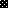 